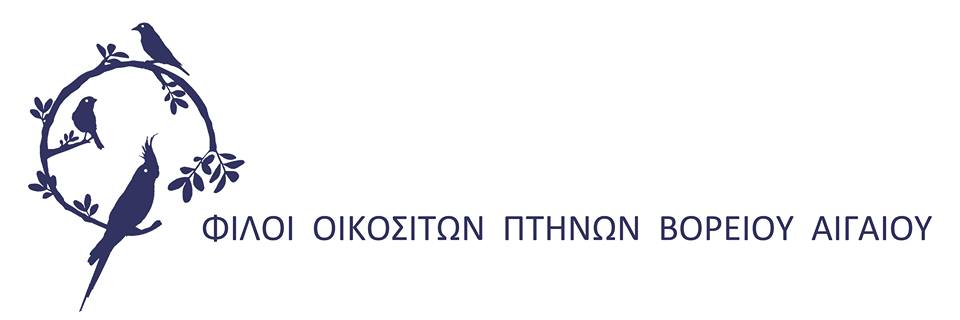 ΑΙΤΗΣΗ ΕΓΓΡΑΦΗΣ ΜΕΛΟΥΣΣΗΜΕΙΩΣΗ: (*) Τα πεδία με αστερίσκο συμπληρώνονται από τον αιτούντα ΥΠΟΧΡΕΩΤΙΚΑ.ΠΡΟΣΟΧΗ: (**) Ο Αριθμός Μητρώου συμπληρώνεται μόνον από τον Γεν. Γραμματέα του Συλλόγου.Έχοντας διαβάσει και αποδεχτεί στο σύνολό του το καταστατικό του Σωματείου «ΦΙΛΟΙ ΟΙΚΟΣΙΤΩΝ ΠΤΗΝΩΝ ΒΟΡΕΙΟΥ ΑΙΓΑΙΟΥ» υποβάλλω την παρούσα και αιτούμαι την εγγραφή μου ως τακτικό μέλος στο ανωτέρω Σωματείο.                                                                                                                                                Ο/Η αιτ-ών/-ούσα…………………………ΑπόφασηΤο Δ.Σ συνήλθε την …………………… και ώρα …………,  ………………………….  ……………………………………………………..και λαμβάνοντας υπ  όψιν όλα τα στοιχεία του ενδιαφερομένου, αποφάσισε ………………….. την………………….. της παραπάνω Αίτησης Εγγραφής Μέλους, και την εγγραφή του/-ης αιτούντος/-σας ως τακτικό μέλος του Σωματείου, με με Αριθμ. Μητρώου ………………..Η απόφαση υπογράφεται από τα μέλη του Δ.Σ του Συλλόγου και επικυρώνεται με την Σφραγίδα του Σωματείου.1.ΣΑΡΑΝΤΙΝΟΣ Σταμάτης , Πρόεδρος2.ΝΙΚΟΛΑΡΑΣ Γιώργος , Αντιπρόεδρος - Δημόσιες Σχέσεις3.ΒΕΡΓΙΝΑΣ Κωνσταντίνος , Γενικός Γραμματέας  4.ΛΟΓΟΘΕΤΗΣ Κωνσταντίνος , Ταμίας5. ΜΟΝΗΣ Ανδρέας , Υπεύθυνος  Γραμματείας Έκθεσης6. ΠΑΤΕΛΙΔΑΣ Ανδρέας  , Υπεύθυνος Δαχτυλίων και Παραγγελιών 7ΧΑΡΑΜΗΣ Γιώργος ,  Υπεύθυνος Υλικού8.ΚΟΥΔΗΣ Στέφανος  , Τεχνικός Σύμβουλος - Δημόσιες Σχέσεις9.ΤΣΟΛΑΣ Σταμάτιος, ΜέλοςΕΠΩΝΥΜΟ *ΕΠΩΝΥΜΟ *ΕΠΩΝΥΜΟ *ΕΠΩΝΥΜΟ *ΟΝΟΜΑ *ΟΝΟΜΑ *ΟΝΟΜΑ ΠΑΤΡΟΣ *ΟΝΟΜΑ ΠΑΤΡΟΣ *ΟΝΟΜΑ ΠΑΤΡΟΣ *ΟΝΟΜΑ ΠΑΤΡΟΣ *ΟΝΟΜΑ ΠΑΤΡΟΣ *ΗΜΕΡΟΜΗΝΙΑ ΓΕΝΝΗΣΗΣ *ΗΜΕΡΟΜΗΝΙΑ ΓΕΝΝΗΣΗΣ *ΗΜΕΡΟΜΗΝΙΑ ΓΕΝΝΗΣΗΣ *ΗΜΕΡΟΜΗΝΙΑ ΓΕΝΝΗΣΗΣ *ΗΜΕΡΟΜΗΝΙΑ ΓΕΝΝΗΣΗΣ *ΗΜΕΡΟΜΗΝΙΑ ΓΕΝΝΗΣΗΣ *ΗΜΕΡΟΜΗΝΙΑ ΓΕΝΝΗΣΗΣ *ΗΜΕΡΟΜΗΝΙΑ ΓΕΝΝΗΣΗΣ *ΤΟΠΟΣ ΔΙΑΜΟΝΗΣ *ΤΟΠΟΣ ΔΙΑΜΟΝΗΣ *ΤΟΠΟΣ ΔΙΑΜΟΝΗΣ *ΤΟΠΟΣ ΔΙΑΜΟΝΗΣ *ΤΟΠΟΣ ΔΙΑΜΟΝΗΣ *ΤΟΠΟΣ ΔΙΑΜΟΝΗΣ *ΤΟΠΟΣ ΔΙΑΜΟΝΗΣ *ΟΔΟΣ * ΑΡΙΘΜΟΣ * ΑΡΙΘΜΟΣ * Τ.Κ *Τ.Κ *ΤΗΛ. ΟΙΚΙΑΣ *ΤΗΛ. ΟΙΚΙΑΣ *ΤΗΛ. ΟΙΚΙΑΣ *ΚΙΝΗΤΟ *ΚΙΝΗΤΟ *ΑΡΙΘ. MΗΤΡΩΟΥ**ΑΡΙΘ. MΗΤΡΩΟΥ**ΑΡΙΘ. MΗΤΡΩΟΥ**ΑΡΙΘ. MΗΤΡΩΟΥ**ΑΡΙΘ. MΗΤΡΩΟΥ**ΑΡΙΘ. MΗΤΡΩΟΥ**ΗΜΕΡ. ΥΠΟΒΟΛΗΣ ΑΙΤΗΣΗΣ *ΗΜΕΡ. ΥΠΟΒΟΛΗΣ ΑΙΤΗΣΗΣ *ΗΜΕΡ. ΥΠΟΒΟΛΗΣ ΑΙΤΗΣΗΣ *ΗΜΕΡ. ΥΠΟΒΟΛΗΣ ΑΙΤΗΣΗΣ *ΗΜΕΡ. ΥΠΟΒΟΛΗΣ ΑΙΤΗΣΗΣ *ΗΜΕΡ. ΥΠΟΒΟΛΗΣ ΑΙΤΗΣΗΣ *